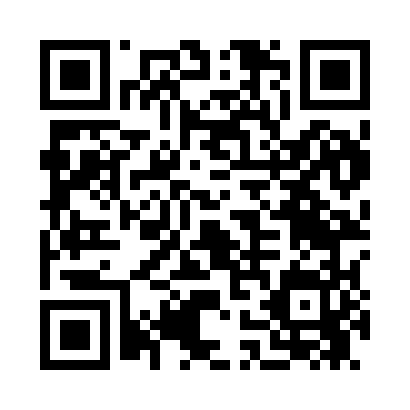 Prayer times for Olathe, Kansas, USAMon 1 Jul 2024 - Wed 31 Jul 2024High Latitude Method: Angle Based RulePrayer Calculation Method: Islamic Society of North AmericaAsar Calculation Method: ShafiPrayer times provided by https://www.salahtimes.comDateDayFajrSunriseDhuhrAsrMaghribIsha1Mon4:245:581:235:198:4810:222Tue4:255:581:235:198:4810:223Wed4:255:591:245:208:4810:224Thu4:266:001:245:208:4810:215Fri4:276:001:245:208:4810:216Sat4:286:011:245:208:4710:207Sun4:296:011:245:208:4710:208Mon4:296:021:245:208:4710:199Tue4:306:031:255:208:4610:1910Wed4:316:031:255:208:4610:1811Thu4:326:041:255:208:4610:1712Fri4:336:051:255:208:4510:1613Sat4:346:051:255:208:4510:1614Sun4:356:061:255:208:4410:1515Mon4:366:071:255:208:4410:1416Tue4:376:081:255:208:4310:1317Wed4:386:081:255:208:4210:1218Thu4:396:091:265:208:4210:1119Fri4:406:101:265:208:4110:1020Sat4:416:111:265:208:4010:0921Sun4:436:111:265:208:4010:0822Mon4:446:121:265:208:3910:0723Tue4:456:131:265:198:3810:0624Wed4:466:141:265:198:3710:0525Thu4:476:151:265:198:3610:0426Fri4:486:161:265:198:3510:0227Sat4:506:161:265:198:3510:0128Sun4:516:171:265:188:3410:0029Mon4:526:181:265:188:339:5930Tue4:536:191:265:188:329:5731Wed4:546:201:265:188:319:56